Los Consejos Locales de Política Social (CLOPS) son instancias consultivas para la construcción conjunta de agendas estratégicas, de participación y control social, en el proceso de formulación y desarrollo de las políticas públicas que en materia social adopte la ciudad; su carácter es mixto, contando con representación de organismos o entidades estatales y la participación de representantes del sector privado y organizaciones sociales y comunitarias.  A continuación, se expone la propuesta metodológica para la realización de la sesión del Consejo Local de Política Social - CLOPS, número DOS de 2019, la cual ha sido construida y aprobada por el comité operativo local Y/o consejo local que lidera el tema y la Unidad de Apoyo Técnico – UAT, De acuerdo a la dinámica local.Cuadro 1. Agenda GeneralDESCRIPCION DE LA METODOLOGIA A DESARROLLARSe utilizará la metodología de construcción de cartografía social participativa, en la cual cada grupo tendrá un plano para identificar diferentes aspectos, dependiendo del tema que se esté abordando.Cuadro 2. Descripción metodologíaCuadro 3. Organización de roles para la realización de la sesión de CLOPSCuadro 4. Aspectos Logísticos: Se contemplan algunos aspectos, pero estos deben ajustarse a la dinámica local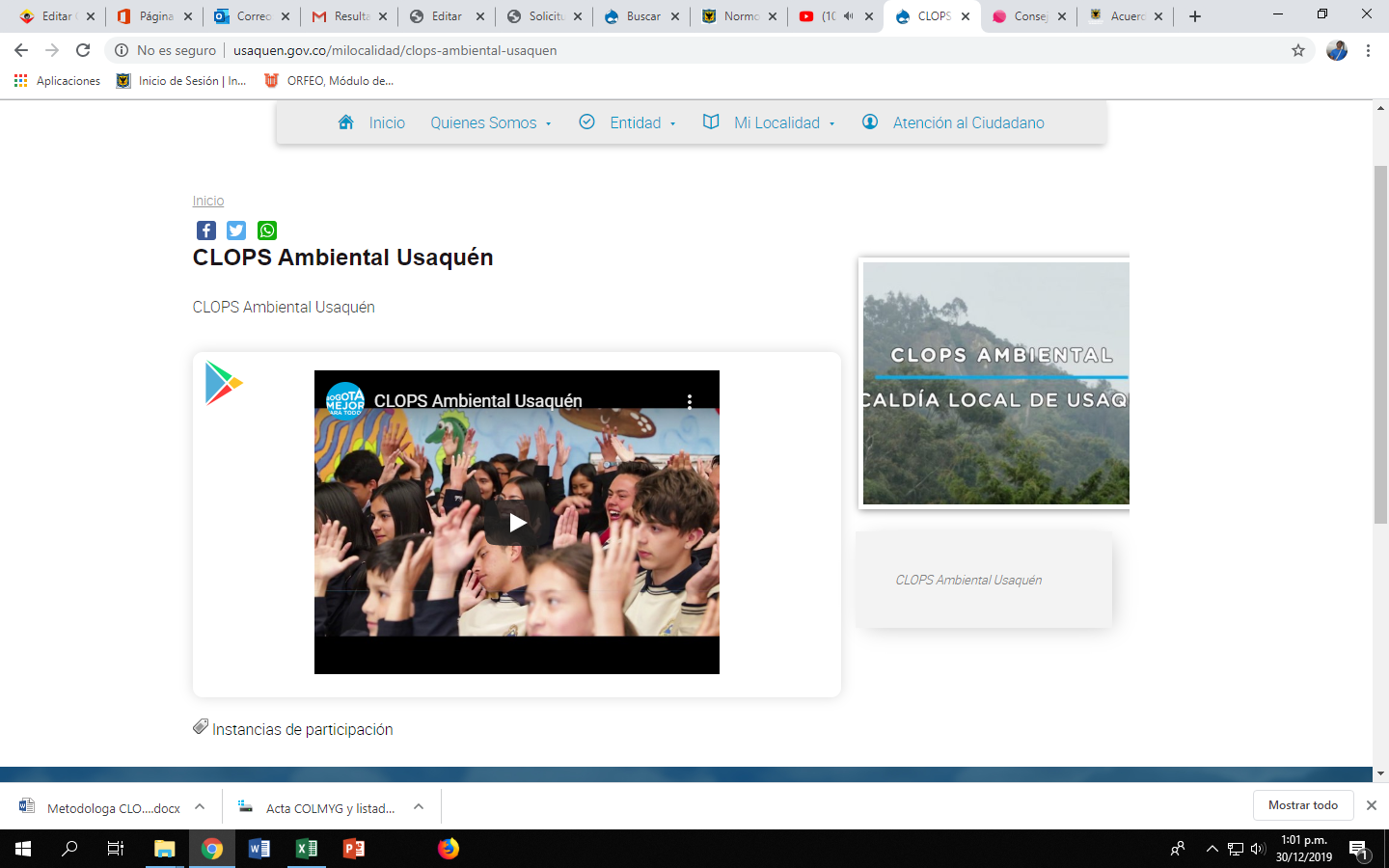 Localidad: USAQUEN Fecha sesión  CLOPS:18 JULIO DE 2019Lugar: COLEGIO COMUNAL ORQUIDEAS Hora:8:00 AM Política Pública y/o temática: POLITICA PUBLICA DE EDUCACION AMBIENTALTerritorio:  BARRIO ORQUIDEAS – TERRITORIO PRIORIZADO TOBERIN Objetivo:El CLOPS Ambiental pretende hacer una sensibilización frente a las problemáticas que se presentan en la localidad, tales como: cambio Climático,   Cerros orientales y las Cuencas Hídricas que se encuentran dentro de la localidad.     En tal sentido  se obtendrá   la compilación de aportes de la ciudadanía frente a las Temáticas abordadas para identificar los  saldos en materia de política pública.Contextualización:Tomando como base las políticas del sector ambiente, se abordarán tres ejes transversales a las nueve políticas que aportan para el desarrollo y conservación del ambiente de Bogotá, teniendo en cuenta que el tema ambiental, en su conjunto, es identificado como parte fundamental para la convivencia ciudadana.  Lo anterior, se identificó en las cartografías sociales participativas realizadas en los tres territorios priorizados (Toberín, San Cristóbal y Verbenal).  En general, se busca lograr un ambiente sano para el disfrute y equidad del ciudadano, tal como lo indica el artículo 53 de la Política Pública de Educación Ambiental. Productos esperados:  Una Cartografía social en la que el ciudadano identifique territorios, estado de los mismos y cómo desearían verlos en un lapso de tiempo determinado en el caso de los Cerros Orientales y las Cuentas Hídricas.  Y para el cambio climático, en la misma cartografía. Identificar el porqué de los cambios y dónde se encuentran los puntos álgidos en los que se han presentado alertas, no solo en la localidad sino en la ciudad.Convocatoria:A la sesión se convocarán los estudiantes y padres de familia del Colegio Comunal Orquídeas, cuyo Programa Educativo Integral (PEI) tiene como énfasis el cuidado ambiental.  Igualmente, se convocarán las diferentes entidades presentes en el territorio y comunidad aledaña al colegio, por su ubicación geográfica.No.ACTIVIDADHORARIORESPONSABLE1Bienvenida por parte de los estudiantes del Colegio Comunal Orquídeas8:00 a 8:15 a.m.Estudiantes grados 9 y preescolar del Colegio Comunal Orquídeas2Saludo de la Gestora Local de la Secretaría de Ambiente para la localidad de Usaquén8:15 a 8:20 a.m.Secretaría Técnica Políticas Ambientales3Saludo por parte de la Secretaria Técnica del Clops, Subdirectora Local para la Integración Local, Dra. Leidy Paola Mesa8:20 a 8:25 a.m. Subdirección Local para la Integración Social de Usaquén4Instalación de la Sesión Clops a cargo de la Alcaldesa Local, Dra. Carmen Yolanda Villabona8:25 a 8:40 a.m.Alcaldía Local5División de Grupos 8:40 a 8:45 a.m.Secretaría Técnica Políticas Ambientales y docentes Colegio Comunal Orquídeas6Trabajo de grupos8:45 a 10:00 a.m.Secretaría Técnica Políticas Ambientales y docentes Colegio Comunal Orquídeas y dinamizadores de las diferentes entidades de la UAT7Refrigerio10:00 a 10:45 a.m.Colegio Comunal Orquídeas para los alumnos.8Plenaria (10 minutos por grupo)10:45 a 11:15 a.m.Vocero de cada uno de los grupos9Presentación artística11:15 a 11:40 a.m.Secretaría de Ambiente (OPEL Educación)10Cierre y consideraciones a cargo de la alcaldesa Local, Dra. Carmen Yolanda Villabona11:40 a.m. a 12:00 mAlcaldía LocalNoACTIVIDADDESCRIPCIÓNTAREASRECURSOSRESPONSABLES1Cartografía Social Participativa temática 1En la temática referente a los Cerros Orientales, lograr identificar su delimitación geográfica y  cuáles son las problemáticas que se presentan en ellos.  En otro mapa, se identificará cómo los ciudadanos quieren ver sus cerros y las posibles soluciones que se podrían dar, desde la corresponsabilidad, para poder llegar a que los cerros efectivamente se vean como ellos lo esperan.El orientador del grupo presentará la actividad dando a conocer la limitación geográfica de los cerros, y presentará un estado de los cerros en estos momentos de acuerdo con la información que tienen a disposición las autoridades competentes en estos momentos.Dos (2) mapas de la localidad, uno para la delimitación geográfica e identificación de las problemáticas y otro para la consignación de las posibles soluciones y propuestas para la recuperación de los Cerros.Stickers de coloresActas para la relatoríaMarcadoresEsferosSecretaría de Ambiente – Participación de la Alcaldía Local1.1Desarrollo de las preguntas orientadoras grupo 1¿Qué conoce de los Cerros Orientales?¿Qué problemáticas relacionadas con la deforestación en los Cerros Orientales Conoce?¿Cómo quiere ver los Cerros Orientales en 20 años?¿Cómo haría para ayudar a recuperar y conservar los Cerros Orientales? El orientador del grupo presentará la actividad dando a conocer la limitación geográfica de los cerros, y presentará un estado de los cerros en estos momentos de acuerdo con la información que tiene a disposición las autoridades competentes en estos momentos.Dos (2) mapas de la localidad, uno para la delimitación geográfica e identificación de las problemáticas y otro para la consignación e las posibles soluciones y propuestas para la recuperación de los Cerros.Stickers de coloresActas para la relatoríaMarcadoresEsferosOrientador del grupo y facilitadores2Cartografía Social Participativa temática 2En la temática de cuencas hidrográficas se les entregará igualmente dos planos, donde se identificarán las cuencas en la localidad,  cuáles son las problemáticas que se evidencian en las mismas y las soluciones propuestas para buscar su mejoramiento y el de los cuerpos de agua.El orientador del grupo presentará la actividad dando a conocer la señalando algunas de las cuencas hidrográficas y cuerpos de agua que se encuentran en la Localidad de Usaquén y su estado actual, de acuerdo con la información que tienen a disposición las autoridades competentes, especialmente de las más afectadas en este momento.Dos (2) mapas de la localidad, uno para la identificación geográfica e identificación de las problemáticas y otro para la consignación e las posibles soluciones y propuestasStickers de coloresActas para la relatoríaMarcadoresEsferosSecretaría de Ambiente – Participación de la Alcaldía Local2.1Desarrollo de las preguntas orientadoras grupo 2¿Sabe qué son cuentas hidrográficas y cuáles se ubican en Usaquén?¿Ha participado en alguna actividad para la recuperación o limpieza de alguna de las cuencas de Usaquén?¿Cómo quiere ver las cuencas hídricas  de Usaquén en 20 años?¿Cuál sería su aporte para recuperarlas y conservarlas?El orientador del grupo presentará la actividad dando a conocer la señalando algunas de las cuencas hidrográficas y cuerpos de agua que se encuentran en la Localidad de Usaquén y su estado actual, de acuerdo con la información que tienen a disposición las autoridades competentes, especialmente de las más afectadas en este momento.Dos (2) mapas de la localidad, uno para la delimitación geográfica e identificación de las problemáticas y otro para la consignación e las posibles soluciones y propuestas para la recuperación de los Cerros.Stickers de coloresActas para la relatoríaMarcadoresEsferosOrientador del grupo y facilitadores3Cartografía Social Participativa temática 3En el eje de Cambio Climático se invitará a los participantes a identificar los puntos donde se ubican las estaciones de monitoreo de la calidad del aire. El orientador del grupo presentará el porqué de los monitoreos y se hará un análisis de las alertas presentadas en Bogotá en los últimos tiempos, de acuerdo con la información que tienen a disposición las autoridades competentes.Dos (2) mapas de la localidad, uno para la identificación de las estaciones o zonas de monitoreo  y otro para la consignación de las posibles soluciones y propuestas para la recuperación de un ambiente sano.Stickers de coloresActas para la relatoríaMarcadoresEsferosSecretaría de Ambiente – Participación de la Alcaldía Local3.1Preguntas Orientadoras grupo 3¿Sabe qué es el Cambio Climático?¿Cree que el Cambio Climático afecta la salud humana y qué enfermedades puede originar?¿Qué es calidad del aire?¿Cómo le aportaría a disminuir los efectos del cambio climático?Dos (2) mapas de la localidad, uno para la identificación geográfica e identificación de las problemáticas y otro para la consignación e las posibles soluciones y propuestasStickers de coloresActas para la relatoríaMarcadoresEsferosOrientador del grupo y facilitadores4Construcción de consensos o puntos a presentar en la plenariaPreparación de la intervención en plenariaSeleccionar las respuestas que engloben la información obtenida en cada grupo, de acuerdo con las preguntas orientadorasElección de un vocero por grupoElaborar una cartelera con el mapa con la información a presentarMapas de cartografíaCarteleraMarcadoresRelatoría con actasOrientador del grupo y facilitadores5PlenariasPresentación de las conclusiones por grupoPresentación de las conclusiones por grupoMapas de cartografíaCarteleraMarcadoresRelatoría con actasUn Vocero por grupo6Realimentación a los participantesPresentación de las posibles soluciones por temática por parte de la Alcaldía LocalPresentación de las posibles soluciones por temática por parte de la Alcaldía LocalRelatoría con actasAlcaldesa LocalSecretaría Técnica políticas públicas ambientalesNoROLNOMBRESECTOR1Maestro de ceremonias 2Toma listados de asistencia3Moderador mesa 14Relator mesa 15Moderador mesa 26Relator mesa 27Moderador mesa 38Relator mesa 39Sistematización relatoríaMary Luz LaytonAmbiente10Elaboración acta de la SesiónMary Luz Layton – Paola Rosanna CaycedoAmbiente - SDIS11Registro fotográficoPrensa Alcaldía Local – Prensa SDISPrensa Alcaldía Local – Prensa SDISCOMPROMISOSRESPONSABLESSECTORConvocatoriaSecretaría de Ambiente, Colegio Comunal OrquídeasAmbiente - EducaciónLogística (sonido, organización de mesas)SDIS, Colegio Comunal OrquídeasAmbiente - EducaciónEquipos técnicos y tecnológicos (sonido, video beam, PC portátil, cámara fotográfica)Sec. Ambiente, SDIS, Alcaldía Local,  y ColegioAmbiente – Educación - SDISAuditorio y Plan de ContingenciaSec. Ambiente y Colegio Comunal OrquídeasAmbiente – EducaciónTransporte ElementosSDIS para equipos de sonidoAmbiente para presentación culturalAmbiente y SDISRefrigerios(solo en caso de que sea posible contar con los mismos, de lo contrario se elimina este aspecto de la planeación metodológica)Colegio Comunal Orquídeas para los alumnosGestionar para los demás participantesEducación